Об информировании  посредством СМС-сообщений 5 июня 2020г.,  Чугуевка
Отделением ПФР по Приморскому краю были отправлены СМС-уведомления от «PFR_Vladiv» тем заявителям, на получение единовременной выплаты у которых неверно указаны данные о кредитной организации. Всем, кто получил смс, необходимо обратиться в ближайшую клиентскую службу территориального органа ПФР для предоставления личного дебетового счета. Прием осуществляется без предварительной записи.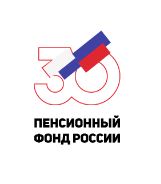  ГОСУДАРСТВЕННОЕ УЧРЕЖДЕНИЕ – УПРАВЛЕНИЕ ПЕНСИОННОГО ФОНДАРОССИЙСКОЙ ФЕДЕРАЦИИ ПО ЧУГУЕВСКОГО РАЙОНУ ПРИМОРСКОГО КРАЯ